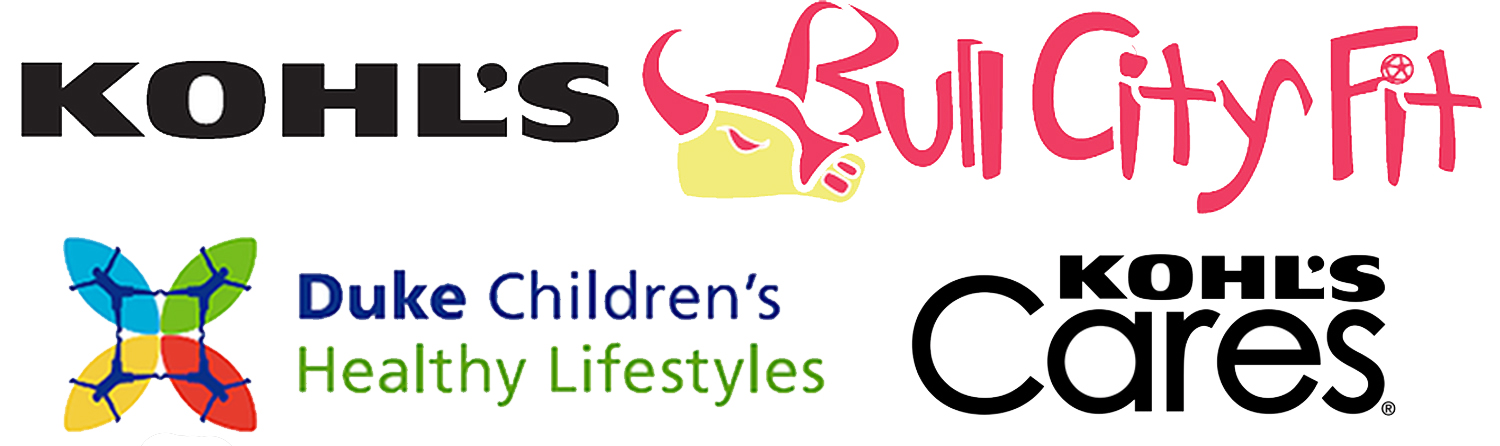 Black Bean Salad 2 can black beans (rinsed and drained)24 oz cooked corn (fresh or frozen)2 medium tomatoes (chopped) 1 red onion (chopped)2 scallions (chopped)4 tbsp cilantro (chopped)2 jalapenos (diced, remove seeds to decrease spiciness)salt and pepper to taste4 limes (juiced)2 tbsp olive oil2 avocados (diced)Combine beans, corn, tomato, onion, scallion, cilantro, jalapeno, salt, and pepper. Add lime juice and olive oil. Stir well. Add avocado to top before serving. Serves approximately 15-20. Adapted from Gina Homolka’s Southwestern Black Bean Salad recipe. 